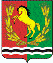 СОВЕТ ДЕПУТАТОВМУНИЦИПАЛЬНОГО ОБРАЗОВАНИЯ КИСЛИНСКИЙ СЕЛЬСОВЕТАСЕКЕЕВСКОГО РАЙОНА ОРЕНБУРГСКОЙ  ОБЛАСТИтретьего созываР Е Ш Е Н И Е18.04.2019                                                                                                                              №110О  протесте прокурора на  решение Совета депутатов №36 от 24.11.2016  « Об утверждении Положения "О земельном налоге»               На основании протеста  прокурора района от 12.04.2019 №7-1-2019 «На решение Совета депутатов №36 от 24.11.2016 « Об утверждении Положения "О земельном налоге» Совет депутатов решил:1.Удовлетворить протест прокурора района №7-1-2019 от 12.04.2019 года «На решение Совета депутатов №36 от 24.11.2016 « Об утверждении Положения "О земельном налоге»       2.  Внести изменения и дополнения в решение Совета депутатов 36   от 24.11.2016 года  «На решение Совета депутатов №36 от 24.11.2016 « Об утверждении Положения "О земельном налоге».        3.  Настоящее решение вступает в силу после его официального опубликования (обнародования).ПредседательСовета депутатов муниципального образованияКислинский сельсовет                                                                      В.Л. Абрамов